Religia klasa II 08.06.2020Temat: Błogosławieni z naszej ziemiCzytamy:Na dzisiejszej katechezie poznamy kilku świętych, którzy żyli w naszej okolicy. bł. bp Władysław Goral (1898–1945) Biskup pomocniczy diecezji lubelskiej, pasterz o niezwykłym oddaniu Kościołowi, człowiek ascezy i głębokiej pobożności, nazywany niekiedy „aniołem pokoju i dobroci”. Został aresztowany przez policję polityczną w listopadzie 1939 roku i skazany na karę śmierci, którą zamieniono po interwencjach Stolicy Apostolskiej na dożywocie. Wobec cierpień mówił do kapłanów: „Wielkie cele  i głębokie zmiany w świecie wymagają wielkich ofiar”. Po przewiezieniu go do obozu koncentracyjnego w Sachsenhausen został umieszczony w specjalnym bunkrze, w całkowitej izolacji od innych więźniów. Wyniszczony przez maltretowanie i choroby zakończył życie w kwietniu 1945 roku, na krótko przed wyzwoleniem obozu. • „Biskup Goral był człowiekiem nadzwyczajnym. Patrząc na jego życie codzienne, widać było ogromną ascezę, prostotę. Widziałam przecież posiłki, które spożywał: bułeczka, kromka chleba, woda albo pół szklanki mleka, to było jego śniadanie. Obiady też jadał skromne. Nigdy niczego się nie domagał poza tym, co było mu konieczne do życia”. • „Biskup Goral miał ogromne nabożeństwo do Najświętszego Sakramentu. Kiedy jeszcze jako profesor gimnazjum od czasu do czasu odprawiał dla nas Mszę Świętą, jego dziękczynienie po Eucharystii trwało nawet pół godziny”. • „Dużo mówił o miłości bliźniego. «Podziel się z drugim nawet jedną kromką chleba, nie gub okazji, by czynić dobrze, kochaj Boga i bliźniego, sama bądź prostolinijna w pracy i we wszystkim»”.bł. ks. Kazimierz Gostyński (1884–1942) Niezwykle gorliwy duszpasterz, pedagog, opiekun harcerstwa. Został aresztowany za działalność duszpasterską w styczniu 1940 roku i przewieziony kolejno do obozu koncentracyjnego w Sachsenhausen, a następnie do Dachau. Mówił: „Jeżeli Chrystus cierpiał, także my, za Jego przykładem, powinniśmy przyjąć cierpienia”. Wyniszczony przez głód, przymusowe prace ponad siły oraz tortury został zakwalifikowany do tzw. bloku inwalidów, skąd 6 maja 1942 roku wywieziono go na śmierć w komorze gazowej.bł. ks. Stanisław Mysakowski (1896–1942) Katecheta z Lublina, oddany jednocześnie ofiarnej posłudze miłosierdzia wśród biednych, starców, upośledzonych. Aresztowany w listopadzie 1939 roku wraz z grupą kapłanów lubelskich, wkrótce został skazany na śmierć i przewieziony kolejno do Sachsenhausen i do Dachau. Często był torturowany z wyjątkową brutalnością. 14 października 1942 roku wywieziono go z obozu  w tzw. transporcie inwalidów na zagazowanie. Mówiono o nim, że „był w obozie koncentracyjnym jednym z nielicznych, którzy swoją siłą duchową ratowali współwięźniów przed całkowitym upodleniem i degradacją człowieczeństwa”.bł. ks. Zygmunt Pisarski (1902–1943) Proboszcz parafii Gdeszyn, gorliwy, ofiarny duszpasterz. 30 stycznia 1943 roku, po brutalnym przesłuchaniu i rewizji plebanii został aresztowany przez żandarmerię hitlerowską i w czasie transportu do więzienia zastrzelony za to, że odmówił wskazania komunistów – wcześniej dotkliwie go prześladujących – których by od razu rozstrzelano. Zmarł z różańcem w ręku.bł. Stanisław Starowieyski (1895–1940) Ojciec rodziny, utalentowany administrator, apostoł laikatu, prezes Akcji Katolickiej w diecezji lubelskiej. Za tę działalność został aresztowany w kwietniu 1940 roku i osadzony w obozie koncentracyjnym w Dachau. Doprowadził tam do nawrócenia m.in. znanego, wojującego ateistę, Adama Sarbinowskiego. Zakończył życie w obozie w noc Zmartwychwstania Pańskiego, 13 kwietnia 1941 roku, z całą świadomością, że zmierza przez śmierć na spotkanie z Chrystusem. Mówili o nim współwięźniowie: „Był apostołem i w obozie. Iluż ludziom ułatwił spowiedź św. i był nie tylko ośrodkiem pomocy duchowej, ale też organizował pomoc materialną, wielkodusznie dzieląc się z bardziej potrzebującymi, nie bacząc, że go ktoś wykorzystuje” (ks. Dominik Maj). „Nie mam najmniejszej wątpliwości, że był to bohater i święty” (kard. Adam Kozłowiecki).bł. ks. Antoni Zawistowski (1882–1942) Profesor teologii w Seminarium Duchownym w Lublinie, żarliwy duszpasterz, ceniony spowiednik i kaznodzieja. Po aresztowaniu w listopadzie 1939 roku został osadzony w obozie koncentracyjnym w Dachau. Chociaż sam bardzo cierpiał, starał się zawsze nieść duchową pomoc współwięźniom. W homiliach obozowych mówił do kapłanów: „Jesteśmy tu za wiarę, Kościół i ojczyznę; za tę sprawę świadomie oddajemy życie”. Zmarł w obozie w Dachau 4 czerwca 1942 roku  z wycieńczenia i ciągłego maltretowania ze strony strażników.Wspomnienie błogosławionych 108 męczenników z czasów II wojny światowej obchodzi się  12 czerwca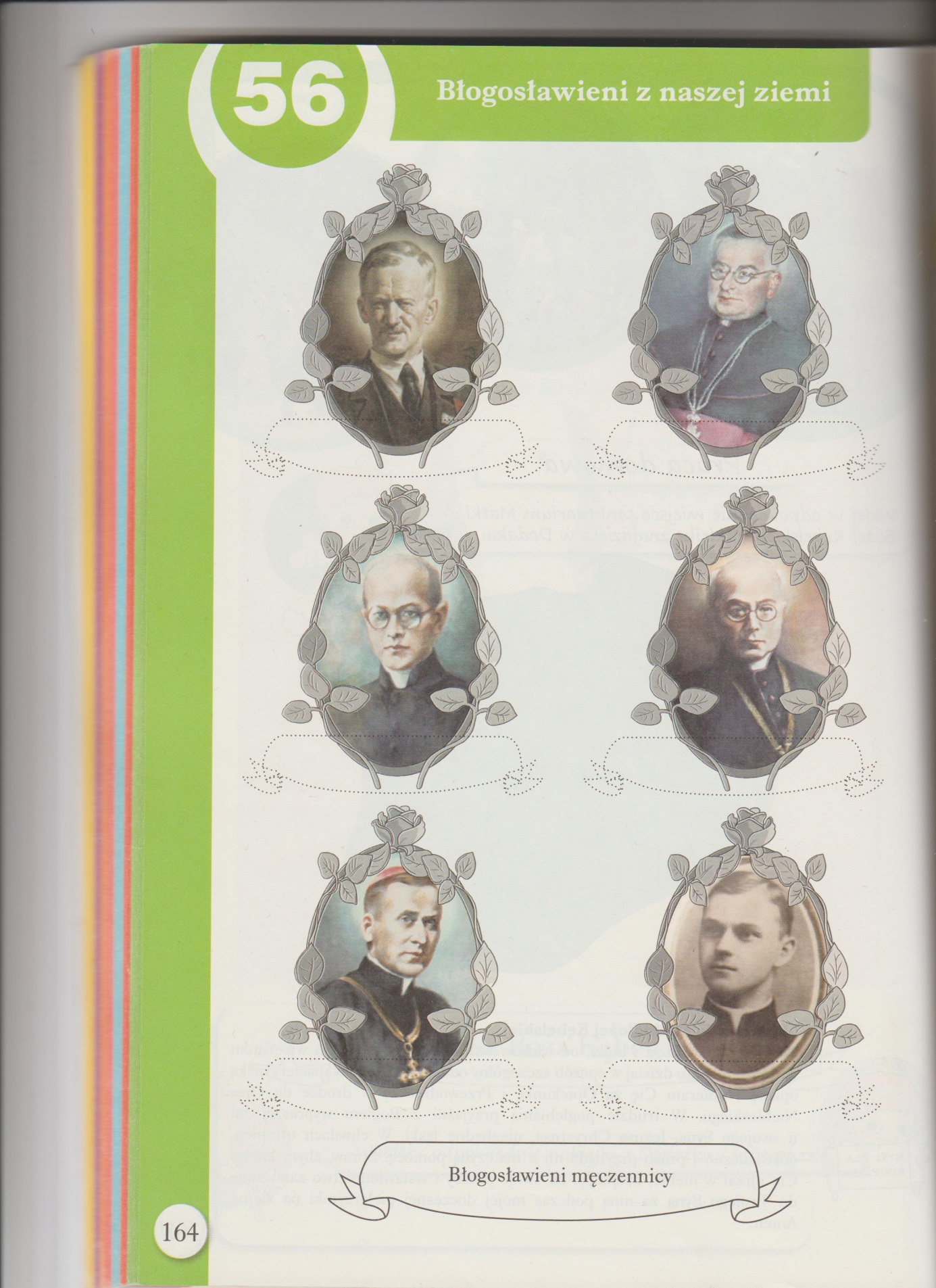 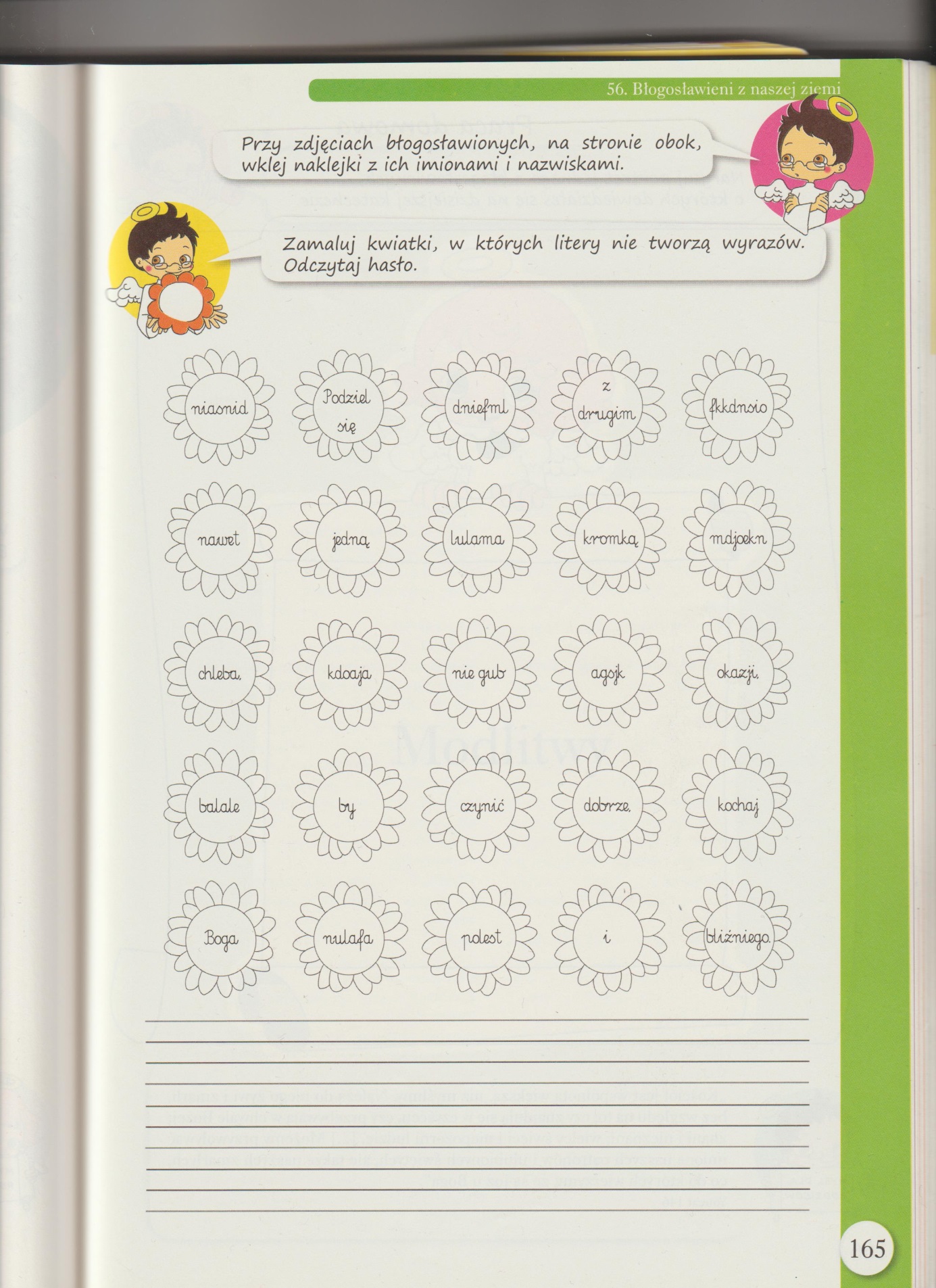 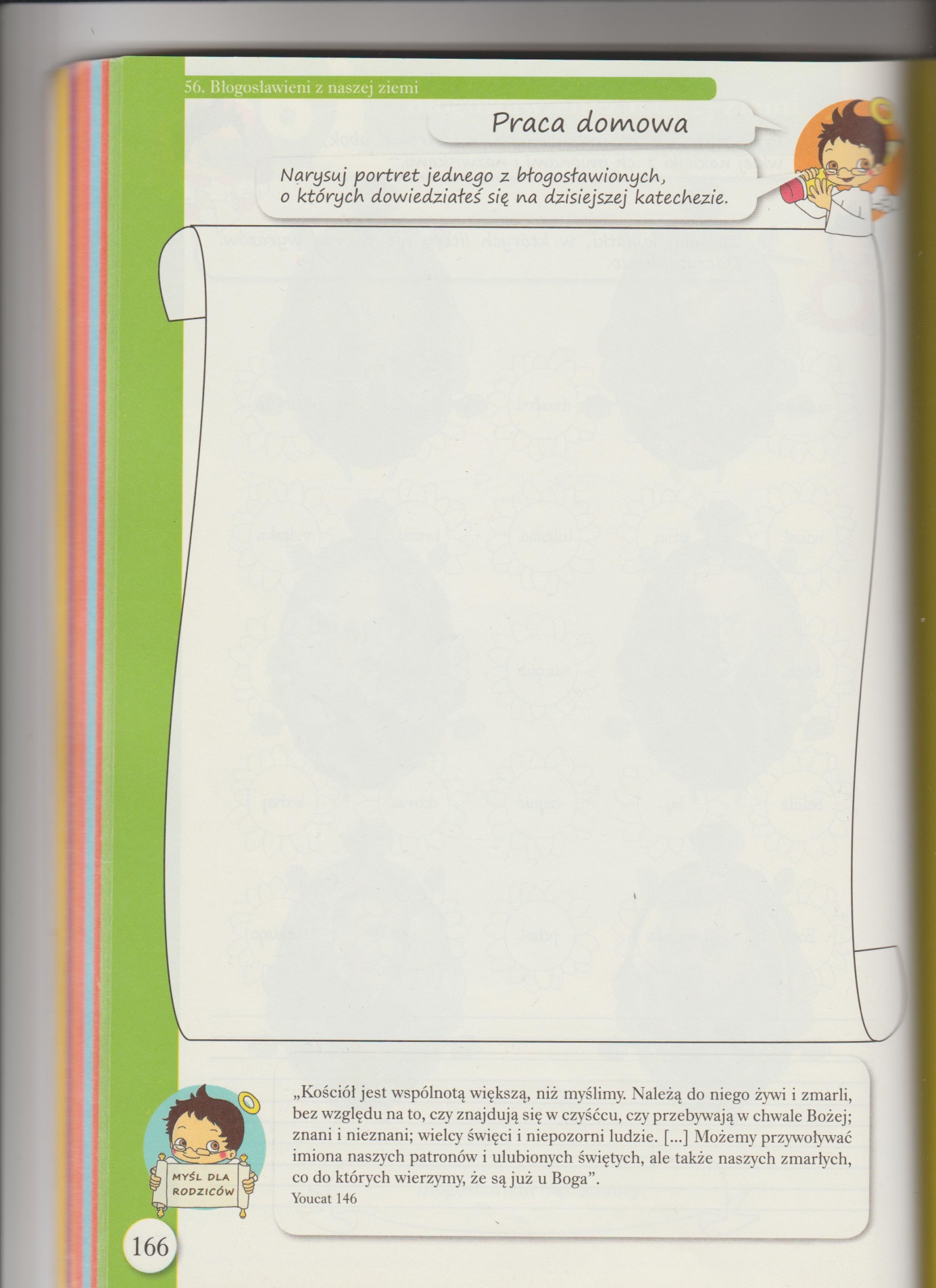 